PARISH NEWS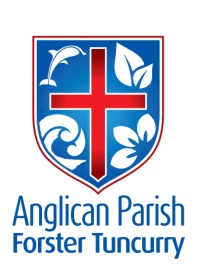 TWENTIETH SUNDAY AFTER PENTECOST27th October 2019Truly, I say to you, whoever does not receive the kingdom of God like a child shall not enter it.  Luke: 18.17   Sell all that you own, and distribute the money to the poor, and you will have treasure in heaven; then come, follow Jesus.  Luke: 18.22THANK YOU AND A GREAT RESULT!Thank you to the biscuit makers and waitresses who served afternoon tea last Sunday at the concert.  Also thanks to the Silver Tones Singers for selecting St Alban’s as their venue and allowing us to nominate which charity proceeds from afternoon tea should go to.  A grant total of $450 was raised in donations for Drought Relief. BCA BOXESOn behalf of Bush Church Aid, thank you to those boxholders who brought their boxes in for counting in September, especially the people who took new boxes this past year.  An amount of $1268.90 has been forwarded to the society.Suellen – BCA Box SecretaryLIGHT LUNCHThe next Light Lunch will be on Wednesday, 13th November.  “Take-aways” available at Midday.FRIENDSHIP GROUPMorning tea and a chat, each 1st Wednesday, 10.00am St Alban’s.  All welcome.MEMBERS OF OUR CHURCH COMMUNITY AND FRIENDS WITH ONGOING NEEDS Ella E, Jenny L, Keith R, Lyn, Marion & Peter R, Michelle, Rachael, Peter A, Max S.We remember particularly those whom we have loved whose anniversary occurs at this time:  Kenneth Claude Conroy.GAMES AFTERNOONS“Table Games” afternoons are held on the 2nd Saturday of each month.  All ages welcome.  1 – 4pm  St Alban’s Hall – with afternoon tea.  OUR NURSING HOME MINISTRYIt would be great if more people could come and share these services with former parishioners and friends.  Our regular dates are listed below.GLAICA TUNCURRY	1st Wednesday, 2.00pm in Chapel.  (6th November)KULAROO BAPTIST CARE	4th Wednesday, 2.00pm in Chapel.  (27th November)ESTIA FORSTER	1st Friday, 10.00am. (1st November)ESTIA TUNCURRY	10.30am  13th NovemberGLAICA – Sunday Service 2.00pm, as rostered.REMINDERSParish Lunch – 3rd November.  Bookings close today, Sunday, 27th October.  See Suellen at Forster or Kit or Geraldine at Nabiac.  $26 a head, children $12.Samaritans – Christmas goodies and/or bathroom gear.CMS – Our mission for OctoberPLANTS FOR SALEWe have a variety of cactus plants still for sale.NEWS OF LIZ BURNS  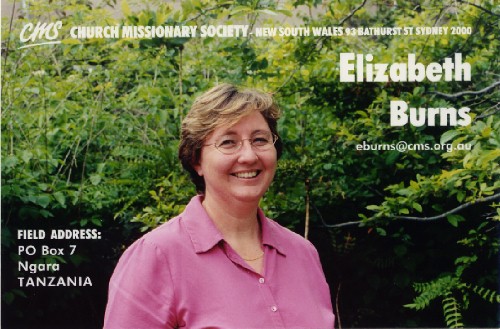 We have received the following from the Rev Garry Dibley, Partnership and Missionary Development Coordinator, CMS NSW & ACT“Greetings in the name of the Lord Jesus.As you know, Liz Burns has been back in Australia now for almost 2 years. At the start of 2018, Liz started her deputation but part the way through, it became obvious that burnout had taken a grip and she needed to recover. This burnout was due to several factors which occurred over a period of time on location in Tanzania.CMS NSW & ACT, in consultation with CMS-A, and with Liz, agreed for her to go on sick leave through the rest of 2018. The plan was for Liz to get better, then return to Tanzania.When it looked like this process was going to take longer than expected, it was decided to ensure that Liz could recover fully, she would go on 12 months’ unpaid leave.  With this time now coming to an end, Liz, in consultation with CMS, has reluctantly, but understandably, decided to resign from CMS.  Liz understands that to get back to Tanzania, which still is her prayer, she will need to get well enough to be employed full time, and then to proceed to a ministry role, and then to seek to return to Tanzania.We thank you for your continued support of Liz over this time. She is happy to come to your church and thank you and your church for this partnership. You are under no obligation to do this. We are currently making a video for Liz to send to all her churches, thanking them, and explaining some of what is in this letter. This may suffice for your church.  If you would like Liz to visit your church, you can contact Dan Arthur – darthur@cms.org.auIn Christ,Rev. Garry DibleyCONNECT WITH US: 		FACEBOOK ………………… Forster Anglican Church CommunityPARISH WEBSITE………… www.forsteranglican.com CHURCH OFFICE ………… info@forsteranglican.com	 5543 7683JOIN US FOR WORSHIPSt Alban’s, Forster: Sundays – 8.30am Holy Communion; 10am All Age + Kids’ Church; 5.30pm All Age + Communion.  Thursdays – 9.30am Holy CommunionSt Paul’s, Nabiac: 10am All Age Informal 1st & 3rd Sundays10am Traditional Communion 2nd & 4th SundaysSenior Minister/Rector:	 Rev’d Mark Harris	0425 265 547			revmarkharris@icloud.comFamilies Minister:		Rev’d James Brooks	0411 335 087			jamesftac@gmail.comPriest in Local Mission:	 Rev’d Helen Quinn	0427 592 723			rqu783662@bigpond.com 	Parish Office:		St. Alban’s Anglican Church:	5543 7683  			info@forsteranglican.com Parish Secretary:	Judy Hall			0400 890 728Op Shop:		Head St car park		6555 4267 Book Shop:		St Alban’s Hall			5543 7683			bookshop@forsteranglican.comParish Website: 	www.forsteranglican.com  Items Parish News:	Janet Lawrence, email: jan2max@bigpond.net.au, 6554-5981 or	0448-502-684 or Parish Office 5543-7683 by noon Wednesday.